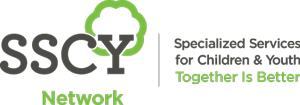 Specialized Services for Children and Youth invites you to join us forBreakfast at SSCY, our monthly learning series!Topic:  Is Research a Four-letter word? Practical Advice for Rehabilitation CliniciansThis talk will focus on the critical role that rehabilitation clinicians at the forefront of care can play in closing gaps between research and practice. Attendees will leave armed with practical take-away strategies for action and inspiration in their settings and lives.          Presented by: Dr. K. Sibley, PhDWhen: 8:00 -9:00 am, Tuesday, November 10th, 2020; Via ZoomMark your calendar for our upcoming sessions:8-9am December 08th, 2020: Maternal/fetal healthEveryone is welcome to attend!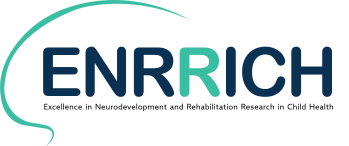 